Zajęcia 12.05.2020Witajcie Tygryski!Kontynuujemy zajęcia związane z majową łąką. Wczoraj najbardziej podobało wam się kodowanie. Cieszę się i podziwiam was za to, że poradziliście sobie fantastycznie z tymi zadaniami. Dziś o motylku. Zadanie 1. Obejrzyjcie prezentację na temat rozwoju motyla i porozmawiajcie z rodzicami na ten temat. Prezentacja dostępna w PDF. Wykonajcie ćwiczenie w karcie pracy na stronie 38. Zadanie 2. Ćwiczenia graficzne. Narysujcie na drugim skrzydełku takie same wzory i pokolorujcie motylki. 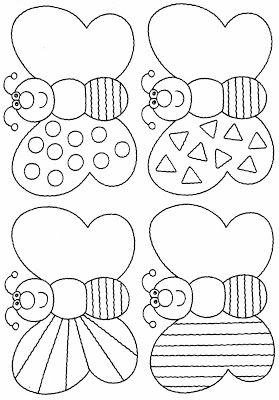 Zadanie 3. Majowa łąka – przestrzenna praca plastyczna. Do wykonania pracy potrzebny będzie 1 kartka z bloku technicznego, bibuła zielona lub papier kolorowy również zielony, klej najlepiej w tubce, plastelina. Wykonanie pracy:- potnijcie bibułę lub papier kolorowy na małe kawałeczki, - posmarujcie kartkę z bloku technicznego klejem dość grubo,-  posypcie pociętą bibułę na kartkę z klejem – i mamy piękną, zieloną łąkę,- to teraz pora na zwierzątka na łące i oczywiście kwiaty, które ulepcie z plasteliny.Już widzę w wyobraźni te piękne łąki. Wesołej zabawy życzę. Zadanie 4. Wykonajcie ćwiczenia w kartach pracy na stronie 39. Nazwijcie zwierzęta przedstawione na zdjęciach, otoczcie pętlą owady. Życzę wszystkim miłego dnia i wesołej zabawy. P. Małgosia. 